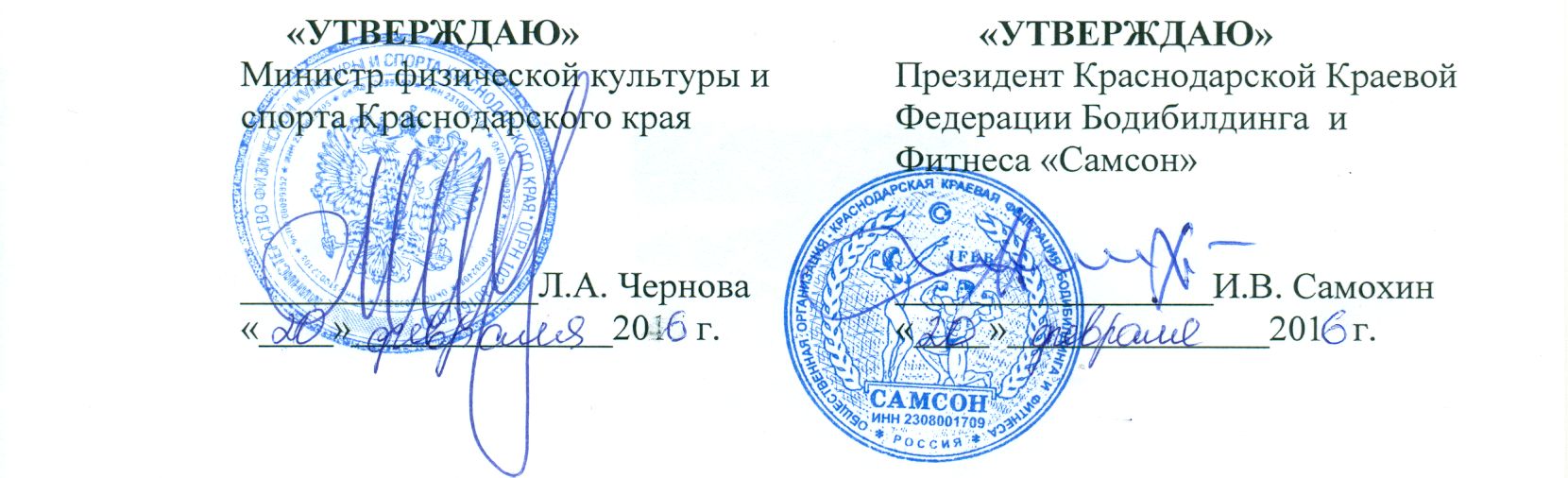 ПОЛОЖЕНИЕ               о проведении открытого лично-командного Кубка  Краснодарского края  по бодибилдингу и фитнесу Чемпионата  Южного федерального округа  «Самсон-39»ЦЕЛИ И ЗАДАЧИСоревнования проводятся с целью развития и пропаганды бодибилдинга и фитнеса в Краснодарском крае по версии IFBB, как наиболее эффективного средства оздоровления населения и привлечения к регулярным занятиям физкультурой и спортом, повышения мастерства спортсменов, выполнения спортивных разрядов и судейских категорий. Чемпионат  проводится в поддержку программы  «Спорт против наркотиков».МЕСТО И ВРЕМЯ ПРОВЕДЕНИЯСоревнования проводятся:  в  г. Краснодаре   с 13 по 15 мая  2016 г.  в «Многофункциональном спортивном комплексе  Баскет-Холл» КТЗ «Чемпион»по адресу: г. Краснодар,   ул. Пригородная, 24  РУКОВОДСТВО  ПРОВЕДЕНИЕМ СОРЕВНОВАНИЙОбщее руководство по подготовке и проведению соревнований по правилам IFBB осуществляет Министерство  физической культуры и спорта Краснодарского края, оргкомитет Краснодарской Краевой Федерации Бодибилдинга (ККФББ) "Самсон". Непосредственное проведение соревнований возлагается на судейскую коллегию ККФББ «Самсон»Главный судья – судья республиканской категории          – Самохин Игорь (Краснодар)Главный секретарь – судья республиканской категории   –  Егорова Наталья (Краснодар)Главный статист соревнований – судья международной категории -  Михайлова Наталья (Санкт-Петербург)Председатель судейской коллегии – судья международной категории – Гвозденко Артём (Ставрополь) Судья-комментатор – судья международной категории – Корнюхин Дмитрий (Екатеринбург).4.   УЧАСТНИКИ  СОРЕВНОВАНИЙ	К участию в соревнованиях допускаются спортсмены, предварительно подтвердившие своё участие командной заявкой с визой руководителя городской (районной, областной) федерации до 1 мая 2016г. и лично присутствующие на регистрации (взвешивание/измерение роста)  13 мая 2016 г. в 17:00    по адресу: г.Краснодар, ул. Калинина, 339 - Актовый зал Администрации Западного округа  Спортсмены, являющиеся членами федераций альтернативных IFBB: NABBA, WABBA, WFF и т.д., а также участвовавшие в турнирах этих федераций, к участию в соревнованиях не допускаются.Возраст спортсменов определяется по паспорту (свидетельству) на день соревнований. Выступление Юношей, Юниоров в старших возрастных группах разрешается спортсменам, занявшим призовые места в весовой категории  своей возрастной группы.Соревнования проводятся в категориях: БОДИБИЛДИНГ:  юноши (до 18 лет) абс.кат.; юниоры (до 23 лет) - до 75, св.75кг и в абсолютном первенстве;    мужчины – 70, 80, 90, 100, св.100кг и в абсолютном  первенстве – 15 лучших спортсменов турнира.КЛАССИЧЕСКИЙ БОДИБИЛДИНГ: женщины – абсолютная категория,                                                       мужчины – 175см, 180см, св.180см и в абсолютном первенстве;                                                        ФИТНЕС: девочки (9 лет, 15 лет), женщины – абсолютная категория, мужчины – абсолютная категория БОДИФИТНЕС: женщины – 163см, 168см, св.168см и в абсолютном первенствеФИТНЕС-БИКИНИ: женщины – 160см, 163см, 166см, 169см, 172см, св.172см и в абс. первенстве (15 лучших),ПЛЯЖНЫЙ БОДИБИЛДИНГ: мужчины – 174см, 178см, св.178см. и в абсолютном первенстве.Члены судейской коллегии (судьи, стажеры) должны предварительно подтвердить свое участие в турнире до 1 мая 2016 г.    моб. (988) 246-04-76  тел./факс 259-62-39,   e-mail: samsonkrasnodar@mail.ru                                                                         Судьи без формы к судейству соревнований не допускаются5.  Финансовые  расходыККФББ "Самсон" берет на себя расходы по оформлению места проведения соревнований, изготовлению полиграфии, приобретению медалей. Проезд, суточные, питание, размещение иногородних команд производится за счет средств командирующих организаций.Настоящее  положение  является  вызовом  на  соревнования        моб. (988) 246-04-76,   тел./факс (861) 259-62-39    -    ККФББ  "Самсон"      e-mail: samsonkrasnodar@mail.ru6.  Определение победителейПобедитель в соревнованиях определяется согласно правилам по наименьшей сумме мест. При равном количестве мест преимущество имеет спортсмен, у которого больше высших мест, а при равном количестве высших мест – преимущество имеет спортсмен, у которого меньше низших мест. В командном зачете победитель определяется по наибольшей сумме очков пяти лучших результатов, полученных спортсменами каждой команды. Очки подсчитываются по правилам IFBB: I место – 16 очков; II место – 12 очков; III место – 9 очков; IV место - 7 очков, и т.д.,  …… Х место  -  1 очко.        7.  Условия приЁма участниковПредварительные заявки на участие в соревнованиях высылаются до 1 мая 2016 года в ОРГКОМИТЕТ: e-mail: samsonkrasnodar@mail.ru или по факсу (861) 259-62-39Телефоны для справок: (861) 259-62-39; (861) 255-0-255, моб. (988) 246-04-76Тренеры, представители, судьи и участники от команды Краснодарского края должны быть членами ККФББ «Самсон» (иметь при себе копию паспорта и фото 3х4)На регистрации участников   13 мая 2016 г.  в  17:00  по адресу: г.Краснодар, ул. Калинина, 339 - Актовый зал Администрации Западного округа  при себе необходимо иметь:Паспорт (свидетельство о рождении), Командную заявку с визой врача, Анкету участника соревнований (заполняется на месте)№ личного ИНН, № страхового свидетельства пенсионного фонда (обязательно), Заявочный взнос - 1000 руб. (для каждого участника соревнований и представителя), Грим для тела (разрешенный) или деньги для записи на гримирование в кабине, плавки (купальник) для выступления  CD-диск с записью музыки (для вольных упражнений, продолжительностью:              бодибилдинг (по категориям)  - 1 мин. (финал – до 3 мин.), фитнес – (до 3 мин.)8.  Размещение:Гранд-отель «УЮТ»  ул. Воровского, 118  моб. (918) 66-444-77, тел. (861) 226-12-12Кодовое слово: «Самсон-39» (бронируется по предварительным заявкам до 1 мая 2016г.)стоимость проживания со скидками от 2000 руб. за номер в сутки (1000 руб. с человека).Одноместное размещение от 1400 руб. за номер в сутки.9.  Награждение  победителей: Денежными призами награждаются:                                 Общий призовой фонд:    = 535.000 руб.10. Программа  соревнований  Телефоны для справок: (861) 259-62-39; 255-0-255, моб.(988) 246-04-76НОМИНАЦИЯКАТЕГОРИЯ1 место2 место3 место4 место5 место6 место7-15МестоКлассический б/бМужчины 175, 180, +180см-------Классический б/бМужчины (Абс.перв.)20.00015.00010.000----Классический б/бЖенщины (Абс.кат.)20.00015.00010.000----ФитнесДевочки   9 лет, 15 лет-------ФитнесЖенщины (Абс.кат.)20.00015.00010.000----ФитнесМужчины (Абс.кат.)20.00015.00010.000----БодифитнесЖенщины 163, 168, +168см-------БодифитнесЖенщины (Абс.перв.)20.00015.00010.000----Пляжный б/бМужчины 174, 178, +178см-------Пляжный б/бМужчины (Абс.перв.)20.00015.00010.000----Фитнес-бикиниЖенщины 160,163,166,169,172,+172см-------Фитнес-бикиниЖенщины (Абс.перв.)(15 лучших спортсменок)30.00020.00015.00012.0008.0005.000-Бодибилдинг Юноши (абс.кат.)-------БодибилдингЮниоры 75 кг, +75кг-------БодибилдингЮниоры (Абс.перв.)15.00010.000-----БодибилдингМужчины 70, 80, 90, 100, +100 кг-------Бодибилдинг Мужчины (Абс.перв.)(15 лучших спортсменов)50.00030.00025.00020.00015.00010.000-13.05с 1700Прием членских и стартовых взносов. Измерение весовых и ростовых категорий.Участники получают свои номерки без жеребьевки по порядку регистрации в категории. Спортсмен, опоздавший на регистрацию в свою категорию, будет зарегистрирован по окончанию аккредитации последней номинации. Адрес: ул.Калинина, 339 (Актовый зал администрации Западного округа)Прием членских и стартовых взносов. Измерение весовых и ростовых категорий.Участники получают свои номерки без жеребьевки по порядку регистрации в категории. Спортсмен, опоздавший на регистрацию в свою категорию, будет зарегистрирован по окончанию аккредитации последней номинации. Адрес: ул.Калинина, 339 (Актовый зал администрации Западного округа)с 1700Прием членских и стартовых взносов. Измерение весовых и ростовых категорий.Участники получают свои номерки без жеребьевки по порядку регистрации в категории. Спортсмен, опоздавший на регистрацию в свою категорию, будет зарегистрирован по окончанию аккредитации последней номинации. Адрес: ул.Калинина, 339 (Актовый зал администрации Западного округа)Прием членских и стартовых взносов. Измерение весовых и ростовых категорий.Участники получают свои номерки без жеребьевки по порядку регистрации в категории. Спортсмен, опоздавший на регистрацию в свою категорию, будет зарегистрирован по окончанию аккредитации последней номинации. Адрес: ул.Калинина, 339 (Актовый зал администрации Западного округа)14.051-й день1-й день14.0511:00Судейский семинар. Формирование судейских бригад. Адрес: ул.Пригородная, 24 (Баскет-Холл КТЗ «Чемпион»)Судейский семинар. Формирование судейских бригад. Адрес: ул.Пригородная, 24 (Баскет-Холл КТЗ «Чемпион»)12:00Бодибилдинг  - юноши,                   абс.кат.Фитнес    - девочки, 9 лет, 15 лет (I раунд)Награждение  - б/б юноши,             абс.кат.Фитнес    - девочки, 9 лет, 15 лет (II раунд)5. Бодибилдинг  - юниоры, 75кг6. Бодибилдинг - юниоры, +75кг7. Награждение - фитнес-девочки 9 лет, 15 лет8. Награждение  - б/б юниоры, 75кг9. Награждение - б/б юниоры,  +75кг10. Бодибилдинг  - ю-ры, абс.перв. + награжд.11.Бодифитнес   - женщины,                        163см 12.Бодифитнес   - женщины,                        168см 13.Бодифитнес    - женщины,                 +168см  14. Награждение  - бодифитнес  - жен.,      163см15. Награждение  - бодифитнес       - жен.,  168см16. Награждение  - бодифитнес      - жен., +168см17. Бодифитнес    - жен. абс. перв. + награжд.18. Классич.б/б -  женщины,                  абс.кат.19. Классич.б/б.       - мужчины, 175см (I раунд)20. Классич.б/б.       - мужчины, 180см (I раунд)21. Классич.б/б.    - мужчины , +180см (I раунд)22. Награждение  - клас.б/б женщины,  абс.кат.23. Классич.б/б.    - мужчины, 175см   (II раунд)24. Классич.б/б.    - мужчины, 180см   (II раунд)  25. Классич.б/б.  - мужчины ,+180см   (II раунд)26. Награждение - классич. б/б-муж.,         175см27. Награждение - классич. б/б-муж.,         180см28. Награждение  - классич. б/б-муж.,     + 180см29. Классич.б/б.   - муж.,     абс. перв. + награжд.30. Пляж.б/б       - муж., 174см 31. Пляж.б/б       - муж., 178см32. Пляж.б/б       - муж., +178см33. Фитнес         - мужчины, абс.кат.   (I раунд)34. Награждение - пляж.б/б 174см35. Награждение - пляж.б/б 178см36. Награждение - пляж.б/б +178см37. Фитнес          - мужчины, абс. кат.  (II раунд)38. Пляж.б/б       - муж., абс.перв. + награжд. 39. Награждение  - фитнес-мужчины,  абс. кат.Бодибилдинг  - юноши,                   абс.кат.Фитнес    - девочки, 9 лет, 15 лет (I раунд)Награждение  - б/б юноши,             абс.кат.Фитнес    - девочки, 9 лет, 15 лет (II раунд)5. Бодибилдинг  - юниоры, 75кг6. Бодибилдинг - юниоры, +75кг7. Награждение - фитнес-девочки 9 лет, 15 лет8. Награждение  - б/б юниоры, 75кг9. Награждение - б/б юниоры,  +75кг10. Бодибилдинг  - ю-ры, абс.перв. + награжд.11.Бодифитнес   - женщины,                        163см 12.Бодифитнес   - женщины,                        168см 13.Бодифитнес    - женщины,                 +168см  14. Награждение  - бодифитнес  - жен.,      163см15. Награждение  - бодифитнес       - жен.,  168см16. Награждение  - бодифитнес      - жен., +168см17. Бодифитнес    - жен. абс. перв. + награжд.18. Классич.б/б -  женщины,                  абс.кат.19. Классич.б/б.       - мужчины, 175см (I раунд)20. Классич.б/б.       - мужчины, 180см (I раунд)21. Классич.б/б.    - мужчины , +180см (I раунд)22. Награждение  - клас.б/б женщины,  абс.кат.23. Классич.б/б.    - мужчины, 175см   (II раунд)24. Классич.б/б.    - мужчины, 180см   (II раунд)  25. Классич.б/б.  - мужчины ,+180см   (II раунд)26. Награждение - классич. б/б-муж.,         175см27. Награждение - классич. б/б-муж.,         180см28. Награждение  - классич. б/б-муж.,     + 180см29. Классич.б/б.   - муж.,     абс. перв. + награжд.30. Пляж.б/б       - муж., 174см 31. Пляж.б/б       - муж., 178см32. Пляж.б/б       - муж., +178см33. Фитнес         - мужчины, абс.кат.   (I раунд)34. Награждение - пляж.б/б 174см35. Награждение - пляж.б/б 178см36. Награждение - пляж.б/б +178см37. Фитнес          - мужчины, абс. кат.  (II раунд)38. Пляж.б/б       - муж., абс.перв. + награжд. 39. Награждение  - фитнес-мужчины,  абс. кат.Бодибилдинг  - юноши,                   абс.кат.Фитнес    - девочки, 9 лет, 15 лет (I раунд)Награждение  - б/б юноши,             абс.кат.Фитнес    - девочки, 9 лет, 15 лет (II раунд)5. Бодибилдинг  - юниоры, 75кг6. Бодибилдинг - юниоры, +75кг7. Награждение - фитнес-девочки 9 лет, 15 лет8. Награждение  - б/б юниоры, 75кг9. Награждение - б/б юниоры,  +75кг10. Бодибилдинг  - ю-ры, абс.перв. + награжд.11.Бодифитнес   - женщины,                        163см 12.Бодифитнес   - женщины,                        168см 13.Бодифитнес    - женщины,                 +168см  14. Награждение  - бодифитнес  - жен.,      163см15. Награждение  - бодифитнес       - жен.,  168см16. Награждение  - бодифитнес      - жен., +168см17. Бодифитнес    - жен. абс. перв. + награжд.18. Классич.б/б -  женщины,                  абс.кат.19. Классич.б/б.       - мужчины, 175см (I раунд)20. Классич.б/б.       - мужчины, 180см (I раунд)21. Классич.б/б.    - мужчины , +180см (I раунд)22. Награждение  - клас.б/б женщины,  абс.кат.23. Классич.б/б.    - мужчины, 175см   (II раунд)24. Классич.б/б.    - мужчины, 180см   (II раунд)  25. Классич.б/б.  - мужчины ,+180см   (II раунд)26. Награждение - классич. б/б-муж.,         175см27. Награждение - классич. б/б-муж.,         180см28. Награждение  - классич. б/б-муж.,     + 180см29. Классич.б/б.   - муж.,     абс. перв. + награжд.30. Пляж.б/б       - муж., 174см 31. Пляж.б/б       - муж., 178см32. Пляж.б/б       - муж., +178см33. Фитнес         - мужчины, абс.кат.   (I раунд)34. Награждение - пляж.б/б 174см35. Награждение - пляж.б/б 178см36. Награждение - пляж.б/б +178см37. Фитнес          - мужчины, абс. кат.  (II раунд)38. Пляж.б/б       - муж., абс.перв. + награжд. 39. Награждение  - фитнес-мужчины,  абс. кат.15.052-й день2-й день15.0511:00КОНФЕРЕНЦИЯ ККФБ «Самсон» и Федераций ЮФО (Баскет-Холл КТЗ «Чемпион»)КОНФЕРЕНЦИЯ ККФБ «Самсон» и Федераций ЮФО (Баскет-Холл КТЗ «Чемпион»)15.0512:00Судейский семинар. Формирование судейских бригад (Баскет-Холл КТЗ «Чемпион»)Судейский семинар. Формирование судейских бригад (Баскет-Холл КТЗ «Чемпион»)14:001. Торжественное открытие2. Фитнес           - женщины,  абс.кат. (I раунд)3. Бодибилдинг        - мужчины,  70кг (I раунд)4. Бодибилдинг        - мужчины,  80кг (I раунд)5. Фитнес           - женщины, абс.кат. (II раунд)6. Бодибилдинг     - мужчины,  70кг (II раунд)7. Бодибилдинг     - мужчины,  80кг (II раунд)8. Награждение  - фитнес-женщины, абс.кат9. Награждение  - б/б  мужчины,              70кг10. Награждение  - б/б  мужчины,               80кг11. Фитнес-бикини - женщины,                       160см12.  Фитнес-бикини - женщины,                       163см13. Фитнес-бикини - женщины,                       166см14. Награждение - фитнес-бикини,          160cм15. Награждение - фитнес-бикини,          163см16. Награждение - фитнес-бикини,           166см17. Фитнес-бикини - женщины,                       169см18. Фитнес-бикини - женщины,                       172см19. Фитнес-бикини - женщины,                    +172см20. Награждение - фитнес-бикини,           169см21. Награждение- фитнес-бикини,           172см22. Награждение - фитнес-бикини,         +172см23. Бодибилдинг - мужчины,    90кг    (I раунд)24. Бодибилдинг - мужчины,    100кг  (I раунд)25. Бодибилдинг - мужчины,   +100кг (I раунд)26. Бодибилдинг - мужчины,    90кг   (II раунд)27. Бодибилдинг - мужчины,    100кг (II раунд)28. Бодибилдинг - мужчины,  +100кг (II раунд)29. Награждение - б/б мужчины,                 90кг30. Награждение - б/б мужчины,               100кг31. Награждение  - б/б мужчины,            +100кг32. Фитнес-бикини - абс. перв.  + награжд.33. Бодибилдинг  - муж.,  абс. перв.+ награжд.22:00ЗАКЛЮЧИТЕЛЬНЫЙ БАНКЕТ   ЗАКЛЮЧИТЕЛЬНЫЙ БАНКЕТ   